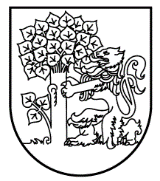 Liepājas pirmsskolas izglītības iestāde "Pasaciņa" Klaipēdas iela 65/67, Liepāja, LV-3416, tālr. +371 63434098, pasacina@liepaja.edu.lv, www.pasacina.liepaja.edu.lvKĀRTĪBALiepājā2022. gada  1.septembrī						                                                                                                                     APSTIPRINU:										                                                                                              Vadītāja Zane Zālīte – Gailuma										                                                                                                     _____________________                                                                                                                                                                                                                                            2022.gada 1.septembrīKārtība, kādā tiek nodrošinātiCovid-19 infekcijas izplatības novēršanas pasākumi unorganizēts mācību process Liepājas pirmsskolas izglītības iestādē “Pasaciņa”Izdota saskaņā ar Ministru kabineta 2021. gada 28.septembra Noteikumiem Nr.662 “Epidemioloģiskās drošības pasākumi Covid-19 infekcijas izplatības ierobežošanai” , Izglītības un zinātnes ministrijas izstrādātajiem ieteikumiem “Izglītības sektora COVID-19 plāns 2022.gada rudenim” izglītības iestādēm piesardzības pasākumu īstenošanai Covid-19 infekcijas izplatības ierobežošanai, I. VISPĀRĪGIE JAUTĀJUMIKārtība nodrošina vienotu pieeju Covid-19 infekcijas izplatības novēršanai izglītības iestādē, kas ir saistoša visiem izglītības iestādes darbiniekiem, izglītojamajiem, izglītojamo likumiskajiem pārstāvjiem un personām, kuras ikdienā nestrādā izglītības iestādē.Kārtība ietver:2.1. Covid-19 izplatības novēršanas pamatprincipus (informēšana, distancēšanās, higiēna un izglītojamo un izglītības iestādes darbinieku veselības stāvokļa uzraudzība), un no šiem principiem izrietošās prasības;2.2. Covid-19 testēšanu;2.3. mācību procesa organizēšanu;2.4. nosacījumus, kā izglītības iestādē uzturas personas, kuras ikdienā nemācās vai nestrādā izglītības iestādē;2.5. rīcības plānu epidemioloģiskās situācijas pasliktināšanās gadījumos;Atbildīgās personas par Kārtības ievērošanu izglītības iestādē nosaka izglītības iestādes vadītājs, izdodot rīkojumu. Ar kārtību tiek iepazīstināti visi izglītības iestādes darbinieki, izglītojamie un izglītojamo likumiskie pārstāvji, kuri ar personisko parakstu apliecina, ka ir iepazinušies ar kārtības saturu.Kārtība, kā arī izglītības iestādē izvietotie informatīvie materiāli par veselības stāvokļa uzraudzību, higiēnas prasību ievērošanu, pulcēšanās ierobežojumiem un distancēšanās ievērošanu, tiek publicēti izglītības iestādes mājaslapā////////////////////.II MĀCĪBU PROCESA ORGANIZĒŠANA, TOSTARP RĪCĪBA, PASLIKTINOTIES EPIDEMIOLOĢISKAJAI SITUĀCIJAIIzglītības ieguves procesu visās izglītības pakāpēs organizē klātienē, piemērojot epidemioloģiskās drošības pamatprincipus (informēšanu, distancēšanos, higiēnu, personas veselības stāvokļa uzraudzību) un no tiem izrietošās prasības, kā arī ievērojot Latvijā spēkā esošos normatīvus un ņemot vērā grozījumus tajos. (Pielikums Nr.1)Izglītības iestāde var noteikt īslaicīgas izmaiņas mācību darba organizācijā atbilstoši situācijai izglītības iestādē..Paaugstinoties saslimstībai, Izglītības iestādē izglītības procesu atbilstoši izglītības iestādes vadītāja ar Liepājas pilsētas Izglītības pārvaldi saskaņotam lēmumam un izglītības iestādē noteiktajai kārtībai :	8.1. īsteno attālināti pirmsskolas (obligātajā vecumā esošajiem izglītojamiem), pamata un vidējās izglītības pakāpes izglītojamam, ja izglītības programmas īstenošanas vietā ir izsludināta karantīna;var īstenot attālināti:to grupu  izglītojamiem, kuru pedagogam ir noteikta izolācija;to grupu izglītojamiem, kura pedagogs nevar īstenot mācību procesu klātienē citu izglītības iestādes vadītāja vai dibinātāja noteiktu pamatotu iemeslu dēļ;Par izglītības iestādes rīcību, apmācības modeļa maiņu atsevišķām grupām vai izglītības iestādē, izglītības iestādes administrācija nekavējoties skolvadības sistēmā  ELIIS informē darbiniekus, izglītojamo likumiskos pārstāvjus. Konkrēta informācija tiek nodota ar / grupu skolotāju starpniecību.III VESELĪBAS STĀVOKĻA UZRAUDZĪBA UN RĪCĪBAVakcinācija notiek atbilstoši valstī noteiktajai vakcinācijas stratēģijai pret Covid – 19 un Imunizācijas Valsts padomes lēmumiem. Izglītības sektorā netiek noteikta īpaša vakcinācijas kārtība/prasības. Izglītības iestāde, īstenojot praktiskās mācības, tai skaitā darba vidē balstītās mācības ārpus izglītības iestādes, ievēro valstī attiecīgajai nozarei noteiktās prasības par pakalpojumu sniegšanu epidemioloģiski drošā vidē.Atbildīgā persona veselības stāvokļa uzraudzībā izglītības iestādē ir medicīnas māsa.Pirms ierašanās izglītības iestādē izglītojamo veselības stāvokļa uzraudzība primāri balstās uz izglītojamā likumiskā pārstāvja atbildību. Izglītojamā likumiskais pārstāvis izvērtē bērna veselības stāvokli un, ja bērnam novērojamas infekcijas slimību pazīmes, īpaši augšējo elpceļu saslimšanas pazīmes, pieņem lēmumu nevest bērnu uz izglītības iestādi. Ja izglītojamam raksturīgas alerģiskas reakcijas vai citas fizioloģiskas īpatnības, kas izpaužas līdzīgi augšējo elpceļu slimībām, mācību gada sākumā par to jāinformē izglītības iestādes medicīnas māsa, iesniedzot ārsta izziņu.Izglītības iestādes darbinieki ir personīgi atbildīgi par sava veselības stāvokļa uzraudzību.Izglītības iestādē netiek pieļauta personu ar elpceļu infekcijas slimību pazīmēm (drudzis, klepus, elpas trūkums u.c.) klātbūtne.Izglītības iestādē tiek nodrošināti valsts apmaksāti paštesti. Testētas tiek personas ar saslimšanas simptomiem vai tieša augsta riska kontakta gadījumā (piem. saslimušais mājās). Pozitīva paštesta gadījumā tiek informēta izglītības iestāde un ģimenes ārsts un tiek ievēroti izolācijas noteikumi. Nav nepieciešamības pārapstiprināt pozitīvu paštestu ar laboratorijas veiktu PĶR testu, izņemot gadījumus, ja PĶR testu nozīmē ārstējošais ārsts.Izolācija jāievēro tikai saslimušajiem. Klātienes mācībās atgriežas pēc 7 dienām, ja nav simptomu vai ar ārstējošā ārsta atļauju. Izolāciju pārtrauc ar ārstējošā ārsta atļauju. Izglītojamais, kuram ir apstiprināta inficēšanās ar SARS-CoV-2 vīrusu vai ir pozitīvs antigēna tests (tai skaitā paštests), var neievērot izolācijas nosacījumus un piedalīties izglītības procesā, ja kopš inficēšanās vai aizdomu apstiprināšanās pagājušas ne mazāk kā septiņas dienas un vismaz 24 stundas pirms atgriešanās klātienes izglītības procesā.Nenotiek kontaktu izsekošana un netiek noteikta mājas karantīna kontakpersonām.IV. HIGIĒNAIzglītības iestādē sejas maskas netiek lietotas. Paaugstinoties saslimstībai izglītības iestādē, var noteikt masku lietošanu īslaicīgi kā daļu no pasākumiem saslimšanas ierobežošanai. Pie ļoti augsta saslimstības līmeņa maskas jālieto atbilstoši vispārējam regulējumam publiskajā telpā un sabiedriskās iestādēs.Izglītības iestādē izvieto infografikas par higiēnas prasību ievērošanu izglītības iestādē.Izglītības iestāde nodrošina iespēju darbiniekiem un izglītojamajiem ievērot roku higiēnu, nodrošinot silto ūdeni, ziepes, individuāli lietojamos roku nosusināšanas līdzekļus. Ja izglītības iestādē nav pieejams silts ūdens, izglītības iestāde nodrošina spirtu saturošus roku dezinfekcijas līdzekļus, kas satur vismaz 70% etanola, kā arī apmāca darbiniekus un izglītojamos  tos lietot.Medicīnas māsa apmāca izglītojamos higiēnas prasību ievērošanā un izpildē, uzsverot personīgo atbildību par veselības stāvokļa uzraudzību un distancēšanās ievērošanu. Izglītības iestādē grupas personāls nodrošina telpu vēdināšanu pēc izstrādāta grafika.Mācību stundu laikā koplietošanas telpu vēdināšanu veic tehniskais personāls (atbilstoši telpu uzkopšanas plānam).Izglītības iestādes tehniskais personāls veic regulāru telpu un virsmu, tai skaitā inventāra un darba aprīkojuma, tīrīšanu un dezinfekciju, īpašu uzmanību pievēršot virsmām un priekšmetiem, ar kuriem cilvēki bieži saskaras (piemēram, durvju rokturi, galdu virsmas, krēslu roku balsti, virsmas tualetēs, krāni). V. DISTANCĒŠANĀS PRASĪBAS Distancēšanās nodrošināšanai vietās, kur tas ir iespējams, ievēro divu metru fizisku distanci.Izglītības iestādē redzamās vietās ir izvietotas skaidri salasāmas norādes ievērot 2 m distanci no pārējām personām.Izglītības programmas apguvē vienas   grupas ietvaros nav jāievēro distancēšanās.Lai nepieļautu liela cilvēku skaita drūzmēšanos koplietošanas telpās izglītības iestāde plāno un kontrolē izglītojamo  un izglītības iestādes darbinieku plūsmu.Izglītojamo pieņemšana un nodošana vecākiem tiek organizēta, pamatojoties uz katras grupas vecāku sapulcē pieņemto lēmumu, kamēr tas nav pretrunā ar valstī noteiktiem epidemioloģiskajiem noteikumiem. Izglītojamo guldināšanā tiek izmantots princips “galva pret kājām”. Izglītības iestādē izglītojamajiem ir iespēju robežās paredzētas ieejas/izejas atkarībā no grupas. Izglītojamo kustība pēc iespējas tiek organizēta tikai pa šīm ieejām/izejām.VI. ĒDINĀŠANAS ORGANIZĒŠANA Klātienes mācību procesa laikā ēdināšana - gatavais ēdiens tiek nodrošināts  Izglītības iestādē, grupu telpās..Paaugstinoties saslimstībai, izglītības iestāde ievēro noteiktās prasības izglītojamo ēdināšanas organizēšanai, novēršot skolotāju palīgu drūzmēšanos pie ēdiena saņemšanas vietas.Ēdināšanas laikā pēc iespējas piemēro epidemioloģiskās drošības pamatprincipus (informēšanu, klašu grupu distancēšanos, higiēnu, personas veselības stāvokļa uzraudzību) un vēdināšanu.VII. PERSONU, KAS IKDIENĀ NESTRĀDĀ UN NEMĀCĀS IZGLĪTĪBAS IESTĀDĒ, UZTURĒŠANĀS NOSACĪJUMIPersonas, kuras ikdienā nestrādā un nemācās izglītības iestādē, neatrodas iestādē bez iepriekšēja saskaņojuma. Pasākumi, kuri tiek organizēti, piesaistot sadarbības partnerus, notiek ievērojot epidemioloģiskās drošības pasākumus atbilstoši vispārējam regulējumam valstī. Paaugstinoties saslimstībai izglītības iestādē, izvērtē pasākumu organizēšanas nepieciešamību un lietderībuVIII. NOSLĒGUMA JAUTĀJUMIŠī kārtība tiek uzskatīta par vadošo izglītības iestādes iekšējo normatīvo aktu. Ja citos izglītības iestādes iekšējos normatīvajos aktos esošās prasības ir pretrunā ar šo, par spēkā esošām tiek uzskatītas šajā kārtībā esošās prasības.Atzīt par spēku zaudējušu 2022.gada 1.aprīļa kārtību  “Kārtība, kādā tiek nodrošinātas Covid-19 infekcijas izplatības ierobežošanas prasības Liepājas pirmsskolas izglītības iestādē “Pasaciņa”” un visus grozījumus tajā. Šī kārtība stājas spēka 2022.gada 01.septembrīPielikums Nr.1Covid-19 risku mazināšanas pasākumi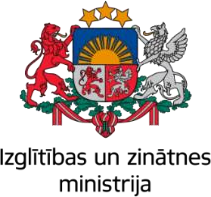 2022./2023. mācību gadāMācību process šogad tiek uzsākts klātienē un bez īpašiem ierobežojumiem, bet ievērojot Veselības protokola sadaļas nosacījumus. Tikai ievērojami palielinoties saslimstībās rādītājiem, īslaicīgi tiks ieviesti papildu drošības pasākumi.Personas ar augšējo elpceļu akūtas saslimšanas simptomiem nodarbības klātienē neapmeklē!* https://www.ikvd.gov.lv/lv/gaisa-kvalitates-prasibas-izglitibas-iestades** https://www.spkc.gov.lv/lv/rekomendacijasZems/Vidējs riska līmenisFona saslimstība valstī kopumāVidēji augsts riska līmenisNepieciešami papildu pasākumi risku mazināšanai, tos ievieš iestādes vadītājs (nepieciešamības gadījumā, saskaņojot ar dibinātāju)Augsts riska līmenisTiek noteikts:valsts līmeņa ārkārtējais stāvoklisSPKC īpaši pasākumi konkrētās iestādēsIzglītības iestāžu apmeklēšanas principiIzglītības process klātienēIzglītības process klātienēIzglītības iestāde var noteikt īslaicīgasizmaiņas mācību darba organizācijā atbilstoši situācijai izglītības iestādē.Pieaugušo neformālā izglītība atbilstoši valstī noteiktajiem epidemioloģiskajiem pasākumiemIzglītības process klātienēIzglītības iestāde var noteikt īslaicīgas izmaiņas mācību darba organizācijā atbilstoši situācijai izglītības iestādē vai kopējiem ierobežojumiem valstī.Profesionālajā izglītībā, tai skaitā profesionālās izglītības programmās pieaugušajiem izglītības iestāde, izvērtējot epidemioloģisko situāciju un ņemot vērā izglītības programmas specifiku, epidemioloģiskās situācijas pasliktināšanās gadījumā, ir tiesīga pieņemt pamatotu lēmumu par izglītības programmas daļas (kursa vai moduļa) īslaicīgu norisi daļēji attālinātā formā, nodrošinot, ka izglītības kvalitātes līmenis nesamazinās.Profesionālās izglītības programmas praktisko daļu, tai skaitā darba vidē balstītas mācības, ko nav iespējams īstenot attālināti, nodrošina klātienē, ievērojot valstīnoteiktās epidemioloģiskās prasības.Augstskolas un koledžas izvērtējot epidemioloģisko situāciju un  ņemot  vērā  studiju  programmas  specifiku, epidemioloģiskās situācijas pasliktināšanās gadījumā iestādē ir tiesīgas pieņemt pamatotu lēmumu par studiju programmas kursa vai moduļa daļu īslaicīgu norisi daļēji attālinātā formā, nodrošinot, ka studiju kvalitātes līmenis nesamazināsPieaugušo neformālā izglītība atbilstoši valstī noteiktajiem epidemioloģiskajiem pasākumiemVeselības protokolsVadlīnijas videskvalitātei un drošībai skolās*SPKC rekomendācijas par Covid-19 profilakses pasākumiem:**Telpu dezinfekcija un higiēnas pasākumi,Telpu vēdināšana,Regulāra telpu tīrīšana,Ieteicama plūsmu plānošanaSejas maskas: NelietoĒdināšana:Distancēšanās starp klasēm un izglītojamajiemVadlīnijas vides kvalitātei un drošībai skolās*SPKC rekomendācijas par Covid-19 profilakses pasākumiem:**Telpu dezinfekcija un higiēnas pasākumi,Telpu vēdināšana,Regulāra telpu tīrīšana,Plūsmu plānošana, nodalīšanaSejas maskas:NelietoIzglītības iestāde īslaicīgi var noteikt masku lietošanu saslimstības pieauguma gadījumā klasē, klašu grupā vai mācību korpusāĒdināšana:Distancēšanās starp klasēm (grupām) un izglītojamajiem, vairāki ēšanas starpbrīži.Pastiprinātas prasības higiēnai, dezinfekcijai (roku, telpu) un vēdināšanaiVadlīnijas vides kvalitātei un drošībai skolās*SPKC rekomendācijas par Covid-19 profilakses pasākumiem:**Pastiprināta telpu dezinfekcija un higiēnas pasākumi,Pastiprināta telpu vēdināšana,Regulāra telpu tīrīšana,Plūsmu plānošana, nodalīšanaSejas maskas:Noteikumi, kas ir spēkā ārkārtējā situācijā sabiedriskās vietās un publiskās iestādēsĒdināšana:Maksimāli iespējamā distance starp personām un grupām, grupu nepārklāšanās. Būtiski pastiprinātas prasības higiēnai, dezinfekcijai (roku, telpu) unvēdināšanaiCiti drošības pasākumi:Izvairīties no pasākumiem ar lielu dalībnieku skaitu, kur nav iespējams garantētepidemioloģisko drošību.Īpaši augsta riska gadījumā var piedāvāt maltītes līdzņemšanai.Citi drošības pasākumi:Nenotiek pasākumi ar lielu dalībnieku skaitu, kur nav iespējams garantēt epidemioloģisko drošību.Ierobežojumi, kas nepieļauj klašu/grupu pārklāšanos un satikšanos.Ar sabiedrisko transportu un skolas autobusu lietošanu saistītie ierobežojumi, grupu un plūsmu nodalīšana,nepārklāšanās.Fiziskās aktivitātes,sports skolā un interešu izglītībaNav ierobežojumuIekštelpās fiziskās aktivitātes, ievērojot epidemioloģiskajai situācijai atbilstošasdistancēšanās prasības. Pastiprināta telpu ventilācija, t.sk., ģērbtuvēs unprasības higiēnai, dezinfekcijai (roku, telpu).Iekštelpās ir atļautas fiziskās aktivitātes, kas ir saderīgas ar distancēšanās vadlīnijām.Ierobežojumi, kas nepieļauj grupu pārklāšanos un satikšanos.Pastiprināta telpu ventilācija (t.sk. ģērbtuvēs, arī distancēšanās) un higiēnas prasības, dezinfekcija (roku, telpu).Iespēja īslaicīgi noteikt profesionālās ievirzes sporta programmu īstenošanas daļēji attālinātiepidemioloģiskās situācijas pasliktināšanās gadījumā, atbilstoši valstī noteiktajiem epidemioloģiskajiem pasākumiem un situācijai izglītības iestādē.TestēšanaIzglītības iestādes (pirmsskolā darbiniekiem, pamata un vidējā pakāpē skolēniem un darbiniekiem) tiks nodrošinātas ar valsts apmaksātiem antigēna paštestiem. Tie izmantojami, ja ir saslimšanas simptomi vai plašāka inficēšanās skolā. Pozitīva paštesta gadījumā tiek informēta izglītības iestāde un ģimenes ārsts un tiek ievēroti izolācijas nosacījumi. Nav nepieciešamības pārapstiprināt pozitīvu paštestu ar laboratorijas veiktu PĶR testu, izņemot gadījumus, ja PĶR testu nozīmē ārstējošais ārsts.Testus skolās nogādās VALIC/VUGD/CAK.Izglītības iestādes (pirmsskolā darbiniekiem, pamata un vidējā pakāpē skolēniem un darbiniekiem) tiks nodrošinātas ar valsts apmaksātiem antigēna paštestiem. Tie izmantojami, ja ir saslimšanas simptomi vai plašāka inficēšanās skolā. Pozitīva paštesta gadījumā tiek informēta izglītības iestāde un ģimenes ārsts un tiek ievēroti izolācijas nosacījumi. Nav nepieciešamības pārapstiprināt pozitīvu paštestu ar laboratorijas veiktu PĶR testu, izņemot gadījumus, ja PĶR testu nozīmē ārstējošais ārsts.Testus skolās nogādās VALIC/VUGD/CAK.Izglītības iestādes (pirmsskolā darbiniekiem, pamata un vidējā pakāpē skolēniem un darbiniekiem) tiks nodrošinātas ar valsts apmaksātiem antigēna paštestiem. Tie izmantojami, ja ir saslimšanas simptomi vai plašāka inficēšanās skolā. Pozitīva paštesta gadījumā tiek informēta izglītības iestāde un ģimenes ārsts un tiek ievēroti izolācijas nosacījumi. Nav nepieciešamības pārapstiprināt pozitīvu paštestu ar laboratorijas veiktu PĶR testu, izņemot gadījumus, ja PĶR testu nozīmē ārstējošais ārsts.Testus skolās nogādās VALIC/VUGD/CAK.VakcinācijaAtbilstoši valstī noteiktajai vakcinācijas stratēģijai pret Covid-19 un Imunizācijas Valsts padomes lēmumiem. Izglītības sektorānetiek noteikta īpaša vakcinācijas kārtība/prasības. Vienlaicīgi ņemot vērā, ka izglītības iestāde, īstenojot praktiskās mācības, taiAtbilstoši valstī noteiktajai vakcinācijas stratēģijai pret Covid-19 un Imunizācijas Valsts padomes lēmumiem. Izglītības sektorānetiek noteikta īpaša vakcinācijas kārtība/prasības. Vienlaicīgi ņemot vērā, ka izglītības iestāde, īstenojot praktiskās mācības, taiAtbilstoši valstī noteiktajai vakcinācijas stratēģijai pret Covid-19 un Imunizācijas Valsts padomes lēmumiem. Izglītības sektorānetiek noteikta īpaša vakcinācijas kārtība/prasības. Vienlaicīgi ņemot vērā, ka izglītības iestāde, īstenojot praktiskās mācības, taiskaitā darba vidē balstītās mācības ārpus izglītības iestādes, ievēro valstī attiecīgajai nozarei noteiktās prasības par pakalpojumusniegšanu epidemioloģiski drošā vidē.Komunikācija un informēšanaIzglītības iestāde izdod /aktualizē kārtību, kādā tiek ievērotas epidemioloģiskās drošības prasības iestādē, par to informē personālu, izglītojamos, vecākus/likumiskos pārstāvjus un ievieto iestādes mājas lapā.Izglītības iestāde informē izglītojamos un viņu vecākus par aktuālo saslimstību ar Covid-19, ievietojot informāciju izglītības iestādes tīmekļa vietnē, saziņas platformās vai pa e-pastu. Ja pasliktinās epidemioloģiskā situācija iestādē un ir konstatēti saslimšanas gadījumi, izglītības iestāde informē vecākus un rosina papildu drošības pasākumu ievērošanu iestādē.Vecāki informē izglītības iestādi par saslimšanas gadījumu, ievēro piesardzību. Bērni ar saslimšanas pazīmēm skolu neapmeklē.Nenotiek kontaktu izsekošana un netiek noteikta mājas karantīna kontaktpersonām. Vienlaikus tiek rekomendēts pēc iespējas ierobežot atrašanos publiskās vietās, lai ierobežotu saslimstības izplatību.Masku lietošanaMaskas nav jālieto. Ja tiek noteikta sejas masku lietošana, bērni līdz 12 gadiem lieto vairākkārt lietojamās auduma maskas no VALIC iepirkumiem. Bērni virs 12 gadiem, pieaugušie izglītojamie un darbinieki pēc iespējas lieto medicīniskās maskas, tās regulārimainot. Ja persona vēlas, var lietot sejas masku jebkurā riska līmenī, kā arī paaugstinātas drošības masku (piem. FFP2).Studiju programmas prakse/praktiskāsdaļas apguveKoledžās un augstskolās studējošajiem ir nepieciešams vakcinācijas vai pārslimošanas sertifikāts, lai piedalītos studiju programmas praksē vai praktiskās daļas apguvē tematiskajā jomā "Veselības aprūpe", ja augstskola vai koledža ir pieņēmusi pamatotu lēmumu par sertifikāta nepieciešamību.Testēšana speciālajāsizglītības iestādēsSpeciālo izglītības programmu audzēkņi nepieciešamības gadījumā tiek testēti uz Covid-19 attiecīgajā līmenī noteiktajā kārtībā,iekļaujot pēc iespējas vairāk iestādes audzēkņu, individuāli izvērtējot katru gadījumu un lemjot par risinājumiem, kas katram konkrētam skolēnam būtu draudzīgāks un neradītu traumējošu psiholoģisku ietekmi.Izolācijas nosacījumiIzolāciju pārtrauc ar ārstējošā ārsta atļauju. Izglītojamais, kuram ir apstiprināta inficēšanās ar SARS-CoV-2 vīrusu vai ir pozitīvs antigēna tests (tai skaitā paštests), var neievērot izolācijas nosacījumus un piedalīties izglītības procesā, ja kopš inficēšanās vai aizdomu apstiprināšanās pagājušas ne mazāk kā septiņas dienas un vismaz 24 stundas pirms atgriešanās klātienes izglītībasprocesā vai bērnu uzraudzības pakalpojuma sniegšanas vietā viņam nav slimības pazīmju.